ING. PAUL ALFREDO ARCE ONTIVEROS, Segundo Regidor en funciones de Presidente Municipal del Honorable Ayuntamiento de Campeche, Estado del mismo nombre, en cumplimiento a lo dispuesto por los artículos 1º, 115 fracciones I, párrafo primero, II, párrafo primero y III de la Constitución Política de los Estados Unidos Mexicanos; 102, 105, 106, 108, 115 de la Constitución Política del Estado de Campeche; 2º, 20, 21, 27, 31, 38, 58 fracción III, 59, 60, 69 fracciones I, III, XII y XXII, 71, 73 fracciones III, IV y XI, 103 fracciones I y XVII, 106 fracción VIII y 186 de la Ley Orgánica de los Municipios del Estado de Campeche; 2º, 3º, 6º, 8º, 35 fracción III, 36, 37, 39, 41, 49 fracción III, 51, 52, 54, 56, 57, 58, 61 del Bando de Policía y Gobierno del Municipio de Campeche; 2, 3, 4, 5, 6, 7, 9, 10, 11, 15, 16, 17, 20 fracción IX y XIII, 26, 27, 28, 29, 47, 73 y 74 del Reglamento Interior del H. Ayuntamiento para el Municipio de Campeche, articulo 18 fracciones IV y V del Reglamento de la Administración Pública Centralizada y Paramunicipal del Municipio de Campeche para su publicación y debida observancia; hago saber:  Que el Honorable Ayuntamiento del Municipio de Campeche, en su Trigésima Séptima Sesión Extraordinaria de Cabildo, celebrada el día 5 de enero del año 2021, ha tenido a bien aprobar y expedir el siguiente:ACUERDO NÚMERO 276DEL HONORABLE AYUNTAMIENTO DEL MUNICIPIO DE CAMPECHE, A TRAVÉS DEL CUAL SE APRUEBA EL DICTAMEN DE LA COMISIÓN EDILICIA DE GOBERNACIÓN Y SEGURIDAD PUBLICA DEL H. AYUNTAMIENTO DEL MUNICIPIO DE CAMPECHE RELATIVA A LA PROPUESTA DEL ING. PAUL ALFREDO ARCE ONTIVEROS SEGUNDO REGIDOR EN FUNCIONES DE PRESIDENTE MUNICIPAL DE CAMPECHE, PARA NOMBRAR AL LIC. VÍCTOR CANDELARIO ROLDAN MEDINA, COMO TITULAR DEL ÓRGANO INTERNO DE CONTROL DEL H. AYUNTAMIENTO DEL MUNICIPIO DE CAMPECHE.ANTECEDENTES:UNICO.- Que con fundamento en lo establecido por los artículos 115 fracción V inciso e) de la Constitución Política de los Estados Unidos Mexicanos, 102 fracción I de la Constitución Política del Estado de Campeche; 63, 64 Fracción I, 73, 76 fracción III de la Ley Orgánica de los Municipios del Estado de Campeche; 79, 80 del Reglamento Interior del H. Ayuntamiento para el Municipio de Campeche, 54, 55 del Bando de Policía y Gobierno del Municipio de Campeche, fue presentado a la consideración de los integrantes del H. Ayuntamiento, el dictamen emitido por la Comisión Edilicia de Gobernación y Seguridad Pública.CONSIDERANDOSPRIMERO: Este H. Ayuntamiento de Campeche, es legalmente competente para conocer y resolver el presente asunto en términos de lo establecido por los artículos 115 fracción V inciso e) de la Constitución Política de los Estados Unidos Mexicanos; 102 fracción I de la Constitución Política del Estado de Campeche; 151, 153, 154 de la Ley Orgánica de los Municipios del Estado de Campeche, 54, 55 del Bando de Policía y Gobierno del Municipio de Campeche. SEGUNDO: La Comisión Edilicia de Gobernación y Seguridad Pública, en ejercicio de sus facultades, emitió el dictamen correspondiente en los siguientes términos: DICTAMEN DE LA COMISIÓN EDILICIA DE GOBERNACIÓN Y SEGURIDAD PUBLICA DEL H. AYUNTAMIENTO DEL MUNICIPIO DE CAMPECHE RELATIVA A LA PROPUESTA DEL ING. PAUL ALFREDO ARCE ONTIVEROS SEGUNDO REGIDOR EN FUNCIONES DE PRESIDENTE MUNICIPAL DE CAMPECHE, PARA NOMBRAR AL LIC. VÍCTOR CANDELARIO ROLDAN MEDINA, COMO TITULAR DEL ÓRGANO INTERNO DE CONTROL DEL H. AYUNTAMIENTO DEL MUNICIPIO DE CAMPECHE.VISTOS: Para dictaminar la propuesta del Ingeniero Paul Alfredo Arce Ontiveros Segundo Regidor en Funciones Presidente Municipal del H. Ayuntamiento de Campeche, para nombrar al Lic. Víctor Candelario Roldán Medina, como Titular del Órgano Interno de Control del H. Ayuntamiento de Campeche, de conformidad con los siguientes:ANTECEDENTESA). - Esta Comisión Edilicia Permanente de Gobernación y Seguridad Pública cuenta con atribuciones para dictaminar el presente asunto, en términos del artículo 63, 64 fracción I, inciso A) y 70 de la Ley Orgánica de los Municipios del Estado de Campeche, y una vez emitido el dictamen correspondiente, turnarlo a consideración del H. Cabildo del Municipio de Campeche.B). – Que con fecha 5 de enero de 2021, el Ingeniero Paul Alfredo Arce Ontiveros Segundo Regidor en Funciones Presidente Municipal del H. Ayuntamiento de Campeche, en uso de sus facultades previstas en el artículo 106 fracción V de la Ley Orgánica de los Municipios del Estado de Campeche, presentó un escrito dirigido al Cabildo, mediante el cual propuso al Lic. Víctor Candelario Roldán Medina, como Titular del Órgano Interno de Control del H. Ayuntamiento de Campeche.C) En ese sentido está comisión Edilicia de Gobernación y Seguridad Pública dictamina al tenor de los siguientes:CONSIDERANDOSQue de conformidad con lo establecido en el artículo 115 de la Constitución Política de los Estados Unidos Mexicanos, 102 de la Constitución Política del Estado de Campeche; el municipio libre es base de la división territorial y de la organización política y administrativa del Estado de Campeche, investido de personalidad jurídica y patrimonio propios, con las facultades y limitaciones establecidas en la Constitución Política de los Estados Unidos Mexicanos, así como en las demás disposiciones aplicables.Con fecha 30 de octubre de 2018, en la Primera Sesión Ordinaria de Cabildo del H. Ayuntamiento del Municipio de Campeche, se conformó la Comisión Edilicia de Gobernación y Seguridad Pública, misma que quedó integrada por el Presidente Municipal, el Síndico de Asuntos Jurídicos y la Séptima Regidora; cargos ocupados hoy por los CC. Ing, Paul Alfredo Arce Ontiveros (en funciones), Lic. Alfonso Alejandro Durán Reyes, y Daniela Lastra Abreu, quedando la presidencia a cargo del primero de los nombrados.Que con fundamento en lo que establece el artículo 64, último párrafo de la Ley Orgánica de los Municipios del Estado de Campeche; todo asunto que sea sometido a consideración del Cabildo, deberá estar acompañado del correspondiente dictamen de la comisión municipal relacionada con la materia de que se trate, de conformidad con las comisiones establecidas en los reglamentos municipales correspondientes.Que el Lic. Víctor Candelario Roldán Medina, reúne los requisitos legales para ocupar tal cargo, procediéndose a transcribir su Curriculum Vitae:CURRICULUM VITAEVÍCTOR CANDELARIO ROLDÁN MEDINALicenciado en DerechoEspecialidad:  “ Los Derechos Humanos y        //       Maestría  en  Derechos   Humanos,  por  ella Procuración de Justicia para Adolescente”     //        Instituto de Estudios en Derechos HumanosDoctorado en Derechos Humanos por la UNED (Madrid España).Nombre Completo: Víctor Candelario Roldán MedinaEstado Civil: CasadoLugar y fecha de Nacimiento: Campeche, Camp; 2 de febrero de 1965>Estudios Realizados:Licenciado en Derecho: Facultad de Derecho de la Universidad Autónoma de CampecheDiplomado en Relaciones Laborales: Canacintra y Coparmex;Especialidad: Los Derechos Humanos y la Procuración de Justicia para Adolescentes;Maestría en Derecho Humanos, ambas por el Instituto de Estudios en Derechos Humanos; y Doctorado en Derechos Humanos por la UNED (Madrid España).También cuenta diversos cursos en Materia Educativa, Docente y Jurídicas, entre otras.>Experiencia Académica:Su trabajo Académico y Docente lo ha realizado en el CONALEP y en la UAC, Universidad Autónoma de Campeche Además de ser Académico, ha sido Asesor de Tesis de Licenciatura y Posgrado; de igual manera ha impartido diversas asignaturas en la Facultad de Derecho de la UAC; tales como: Derecho Económico; Ciencia Política; Derecho Laboral; Procesos Constitucionales; Derecho Constitucional; Derecho de la Seguridad Social, Derecho Fiscal; Derecho Ecológico y Ambiental; Derecho Administrativo; Amparo; Ética Jurídica; Argumentación Lógica y Jurídica; Derecho Financiero y Bancario; entre otras >Ha impartido Diversas Conferencias sobre temas como: 	>Colegios de Profesionistas;	>Asociaciones Civiles;	>Asociaciones Religiosas;	>Escuelas Particulares;	>Derechos Humanos;  entre otros temas..>Ha Impartido diversos Seminarios de titulación (Licenciatura y Posgrado) en diversas ramas del Derecho>Además ha colaborado en Revistas del Poder Judicial del Estado de Campeche>Participante en diversos Programas de Televisión, en temas como:>Divorcio; >Suicidio en Campeche;>Los Derechos Humanos; >Delitos Electorales…..entre otros2/3Dentro de sus Actividades Laborales destacan las siguientes:>SECRETARÍA DE EDUCACIÓNConsultor Jurídico de la Secretaría de Educación del Estado de Campeche, durante 23 años; con actividades en fiscalización de recursos, acuerdos secretariales, decretos, asesoría, trámites gestiones, entre otras actividades.Asesor para la integración de documentos para la tramitación de Incorporación de Escuelas Particulares, en la Federación y el Estado, de todos los Niveles Educativos.Asesor de Diversos Organismos Descentralizados del Estado de Campeche, sectorizados a la Secretaría de Educación; CECYTEC, IEEA, ICATCAM, UPN, COBACH…entre otros.Asesor para la integración de documentación de Trámites de Registro de Título y Cédula Profesional.Asesor para la integración de documentación de Trámites de Registro de Derechos de Autor a Nivel Federal..>COBACH  (HOY COBACAM)Asesor Jurídico para la Creación y Conformación del COBACH en el Estado de Campeche>UACAsesor en la Actualización de la Legislación Universitaria; Universidad Autónoma de Campeche (UAC); además de ser Docente.>PODER JUDICIALSecretario Particular del Presidente de H.  Tribunal Superior de Justicia del Estado de Campeche.>Director de la Biblioteca “Lic. Perfecto Baranda Berrón”, del Poder Judicial del Estado de Campeche.>Secretario Proyectista de la Sala Penal del Poder Judicial del Estado de Campeche >EN LA COMISIÓN ESTATAL DE DERECHOS HUMANOS:Coordinador Académico del Centro de Estudios en Derechos Humanos Coordinador Académico de Estudios de PosgradoCofundador y Creador del Instituto de Estudios en Derecho Humanos (INEDH)>EN LA PROCURADURÍA GENERAL DE JUSTICIA:Asesor para la Creación del Instituto de Formación Profesional Ministerial (PROYECTO)Asesor Jurídico.- Asesoría, Resoluciones, Ponencias, entre otras>SECRETARÍA DE CULTURA:Asesor Jurídico.- Acuerdos Secretariales, Decretos, Asesoría, Trámites Gestiones, entre otras actividades.>OTRAS ACTIVIDADESAsesor de Asociaciones CivilesAsesor de Asociaciones ReligiosasAsesor para la Incorporación Federal y Estatal de Escuelas Particulares al Sistema EducativoAsesor de Escuelas Particulares.Asesor de Diversas Empresas, entre otros…Abogado Postulante.V.- Que, derivado de lo anterior, esta Comisión Edilicia considera procedente la propuesta del Ingeniero Paul Alfredo Arce Ontiveros Segundo Regidor en Funciones Presidente Municipal del H. Ayuntamiento de Campeche, toda vez que el Lic. Víctor Candelario Roldán Medina, reúne los requisitos legales previstos en el artículo 125 de la Ley Orgánica de los Municipios del Estado de Campeche, para ocupar el cargo de Titular del Órgano Interno de Control del H. Ayuntamiento de Campeche, pues es ciudadano campechano mayor de veintiún años, vecino del municipio, en pleno uso de sus derechos políticos y civiles, cuenta con el grado de instrucción suficiente, es de reconocida probidad, no existe evidencia alguna que indique que haya sido condenado en proceso penal por delito intencional, o que haya sido inhabilitado para el desempeño de un cargo o puesto público; asimismo, cuenta con más de treinta años de edad, tiene experiencia de más de cinco años en el control de recursos, y con antigüedad mínima de cinco años con título profesional de licenciado en derecho.VI.- Por los motivos y razonamientos expuestos, los integrantes de la Comisión Edilicia de Gobernación y Seguridad Pública del Honorable Ayuntamiento del Municipio de Campeche, estiman procedente emitir el siguiente: DICTAMEN:PRIMERO: Es procedente la propuesta del Ingeniero Paul Alfredo Arce Ontiveros Segundo Regidor en funciones Presidente Municipal del H. Ayuntamiento de Campeche, para nombrar al Lic. Víctor Candelario Roldán Medina, como Titular del Órgano Interno de Control del H. Ayuntamiento de Campeche.SEGUNDO: Se ordena turnar el presente dictamen para consideración del Cabildo en la próxima sesión, y proceda a su discusión y votación.ASÍ LO DICTAMINARON LOS INTEGRANTES DE LACOMISIÓN EDILICIA DE GOBERNACIÓN Y SEGURIDAD PÚBLICA DEL H. AYUNTAMIENTO DEL MUNICIPIO DE CAMPECHE, EL DÍA CINCO DE ENERO DE DOS MIL VEINTIUNO, EN LA CIUDAD DE SAN FRANCISCO DE CAMPECHE, ESTADO DE CAMPECHE. PAUL ALFREDO ARCE ONTIVEROS SEGUNDO REGIDOR EN FUNCIONES DE PRESIDENTE MUNICIPAL; ALFONSO ALEJANDRO DURÁN REYES, SÍNDICO DE ASUNTOS JURÍDICOS; DANIELA LASTRA ABREU, SÉPTIMA REGIDORA. (RUBRICAS)TERCERO.- Que por todo lo anteriormente fundado y motivado, los integrantes del Cabildo del Municipio de Campeche hacen suyos los considerandos de hecho y los preceptos de derecho contenidos en el dictamen de la Comisión Edilicia de Gobernación y Seguridad Pública de la Tenencia de la Tierra, por lo que se emite el siguiente:ACUERDO: PRIMERO.- SE APRUEBA EL DICTAMEN DE LA COMISIÓN EDILICIA DE GOBERNACIÓN Y SEGURIDAD PUBLICA DEL H. AYUNTAMIENTO DEL MUNICIPIO DE CAMPECHE RELATIVA A LA PROPUESTA DEL ING. PAUL ALFREDO ARCE ONTIVEROS SEGUNDO REGIDOR EN FUNCIONES DE PRESIDENTE MUNICIPAL DE CAMPECHE, PARA NOMBRAR AL LIC. VÍCTOR CANDELARIO ROLDAN MEDINA, COMO TITULAR DEL ÓRGANO INTERNO DE CONTROL DEL H. AYUNTAMIENTO DEL MUNICIPIO DE CAMPECHE.SEGUNDO: SE NOMBRA AL LIC. VÍCTOR CANDELARIO ROLDAN MEDINA, COMO TITULAR DEL ÓRGANO INTERNO DE CONTROL DEL H. AYUNTAMIENTO DE CAMPECHE.TERCERO: COMUNÍQUESE, POR CONDUCTO DEL SECRETARIO DEL H. AYUNTAMIENTO DE CAMPECHE, EL CONTENIDO DEL PRESENTE ACUERDO, A LA ADMINISTRACIÓN PÚBLICA CENTRALIZADA Y PARAMUNICIPAL, PARA LOS EFECTOS LEGALES PERTINENTES.CUARTO: CÚMPLASE.T R A N S I S T O R I O SPrimero: Publíquese en el Periódico Oficial del Estado de Campeche para su conocimiento y debida observancia.Segunda: Remítase a la Unidad Municipal de Transparencia y Acceso a la Información Pública para su publicación en el portal de Internet del Gobierno Municipal.Dado en la Sala de Cabildo denominada “4 DE OCTUBRE” recinto oficial del Honorable Ayuntamiento Constitucional del Municipio de Campeche, Estado de Campeche, por UNANIMIDAD DE VOTOS, a los 5 días del mes de enero del año 2021. C. Paúl Alfredo Arce Ontiveros, Segundo Regidor, en funciones de Presidente Municipal; C. Yolanda del Carmen Montalvo López, Tercera Regidora; C. Arbin Eduardo Gamboa Jiménez, Cuarto Regidor; C. Elena Ucan Moo, Quinta Regidora; C. Aldo Román Contreras Uc, Sexto Regidor; C. Daniela Lastra Abreu; Séptima Regidora; C. Sergio Israel Reyes Fuentes, Octavo Regidor; Décimo Regidor; C. Enrique Manuel Guadalupe Sánchez Que, Décimo Primer Regidor; C. Alfonso Alejandro Durán Reyes, Síndico de Asuntos Jurídicos; C. Joseline de la Luz Ureña Tuz, Síndica de Hacienda; y C. Margarita Rosa Minaya Méndez, Síndica. Ante el Lic. Miguel Ángel Toraya Ponce, Secretario del H. Ayuntamiento de Campeche, que certifica. (Rúbricas).Por lo tanto mando se imprima, publique y circule para su debido cumplimiento.ING. PAÚL ALFREDO ARCE ONTIVEROSSEGUNDO REGIDOR EN FUNCIONES DE PRESIDENTE MUNICIPAL.LIC. MIGUEL ÁNGEL TORAYA PONCE SECRETARIO DEL H. AYUNTAMIENTO DE CAMPECHE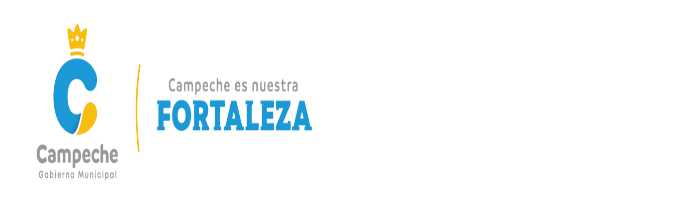 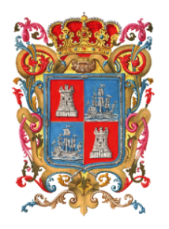 LICENCIADO MIGUEL ÁNGEL TORAYA PONCE, SECRETARIO DEL HONORABLE AYUNTAMIENTO DEL MUNICIPIO DE CAMPECHE.CERTIFICA: Con fundamento en lo establecido por los artículos 123 Fracción IV de la Ley Orgánica de los Municipios del Estado de Campeche; 18 fracción VII del Reglamento de la Administración Pública del Municipio de Campeche; 93 Fracción V del Reglamento Interior del H. Ayuntamiento para el Municipio de Campeche; que el texto inserto en su parte conducente corresponde íntegramente a su original el cual obra en el Libro de Actas de Sesiones de Cabildo, que se celebran durante el periodo constitucional de gobierno del primero de octubre del año dos mil dieciocho al treinta de septiembre del año dos mil veintiuno, relativo al PUNTO CUARTO del Orden del Día de la TRIGÉSIMA SÉPTIMA SESIÓN EXTRAORDINARIA DEL H. AYUNTAMIENTO DEL MUNICIPIO DE CAMPECHE, celebrada el día 5 del mes de enero del año 2021, el cual reproduzco en su parte conducente:IV.- SE SOMETE A CONSIDERACIÓN Y VOTACIÓN DEL CABILDO, EL DICTAMEN DE LA COMISIÓN EDILICIA DE GOBERNACIÓN Y SEGURIDAD PUBLICA DEL H. AYUNTAMIENTO DEL MUNICIPIO DE CAMPECHE RELATIVA A LA PROPUESTA DEL ING. PAUL ALFREDO ARCE ONTIVEROS SEGUNDO REGIDOR EN FUNCIONES DE PRESIDENTE MUNICIPAL DE CAMPECHE, PARA NOMBRAR AL LIC. VÍCTOR CANDELARIO ROLDAN MEDINA, COMO TITULAR DEL ÓRGANO INTERNO DE CONTROL DEL H. AYUNTAMIENTO DEL MUNICIPIO DE CAMPECHE.Segundo Regidor en Funciones de Presidente Municipal: En términos de lo establecido en los artículos 58, 59 Fracción IV de la Ley Orgánica de los Municipios del Estado de Campeche, 58, 59, 60 inciso a), 61 y 69 del Reglamento Interior del H. Ayuntamiento para el Municipio de Campeche, se somete el presente asunto a votación nominal, por su orden cada integrante del ayuntamiento dirá en voz alta su nombre, apellido, cargo y el sentido de su voto.Secretario: De conformidad a lo establecido por el artículo 93 Fracción VIII del Reglamento Interior del H. Ayuntamiento para el Municipio de Campeche, le informo a usted Ciudadano Presidente Municipal, que se emitieron NUEVE votos a favor y UNO en contra.Segundo Regidor en Funciones de Presidente Municipal: Aprobado por MAYORÍA DE VOTOS…PARA TODOS LOS EFECTOS LEGALES CORRESPONDIENTES EXPIDO LA PRESENTE CERTIFICACIÓN EN LA CIUDAD DE SAN FRANCISCO DE CAMPECHE, MUNICIPIO Y ESTADO DE CAMPECHE, SIENDO EL DÍA CINCO DEL MES DE ENERO DEL AÑO DOS MIL VEINTIUNO.ATENTAMENTELIC. MIGUEL ÁNGEL TORAYA PONCESECRETARIO DEL H. AYUNTAMIENTO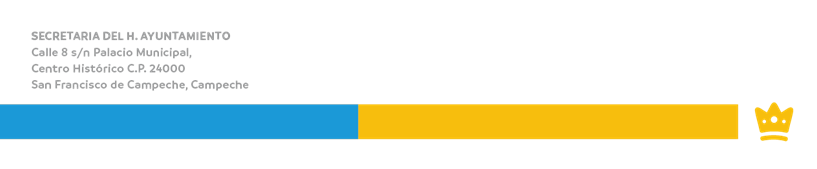 “2021, Año de la Independencia”